Сообщение о возможном установлении публичного сервитута.Комитет имущественных отношений города Мурманска информирует, что в связи с обращением акционерного общества «Мурманэнергосбыт» рассматривается ходатайство об установлении публичного сервитута в целях реконструкции тепловой сети, ее неотъемлемых технологических частей, которые необходимы для организации теплоснабжения жилых домов в                          г. Мурманске по ул. Чехова, д. 13/39, ул. Академика Павлова, д. 45, 47. Публичный сервитут испрашивается в отношении земельных участков: 51:20:0002014:1230, 51:20:0002014:1233, 51:20:0002014:57, 51:20:0002014:92, 51:20:0002015:63, 51:20:0002015:65 и свободных земель кадастровых кварталов 51:20:0002014, 51:20:0002015 (Приложение).Правообладатели земельного участка, в отношении которого испрашивается публичный сервитут, если их права не зарегистрированы в Едином государственном реестре недвижимости, в течение пятнадцати дней со дня опубликования настоящего сообщения, подают заявления об учете их прав (обременений прав) на земельный участок с приложением копий документов, подтверждающих эти права (обременения прав). В таких заявлениях указывается способ связи с правообладателями земельных участков, в том числе их почтовый адрес и (или) адрес электронной почты. Правообладатели земельного участка, подавшие такие заявления по истечении указанного срока, несут риски невозможности обеспечения их прав в связи с отсутствием информации о таких лицах и их правах на земельные участки. Адрес, по которому заинтересованные лица могут ознакомиться с поступившими ходатайствами об установлении публичного сервитута и прилагаемым к нему описанием местоположений границ публичного сервитута, подать заявления об учете прав на земельные участки: Мурманская область, город Мурманск, улица Комсомольская, дом 10, кабинет 308 либо в электронном виде (kio@citymurmansk.ru). Телефон для информации: 8 (8152) 47-72-51.Официальный сайт в информационно-телекоммуникационной сети «Интернет», на котором размещается сообщение о поступивших ходатайствах об установлении публичного сервитута: (https://www.citymurmansk.ru). Приложение 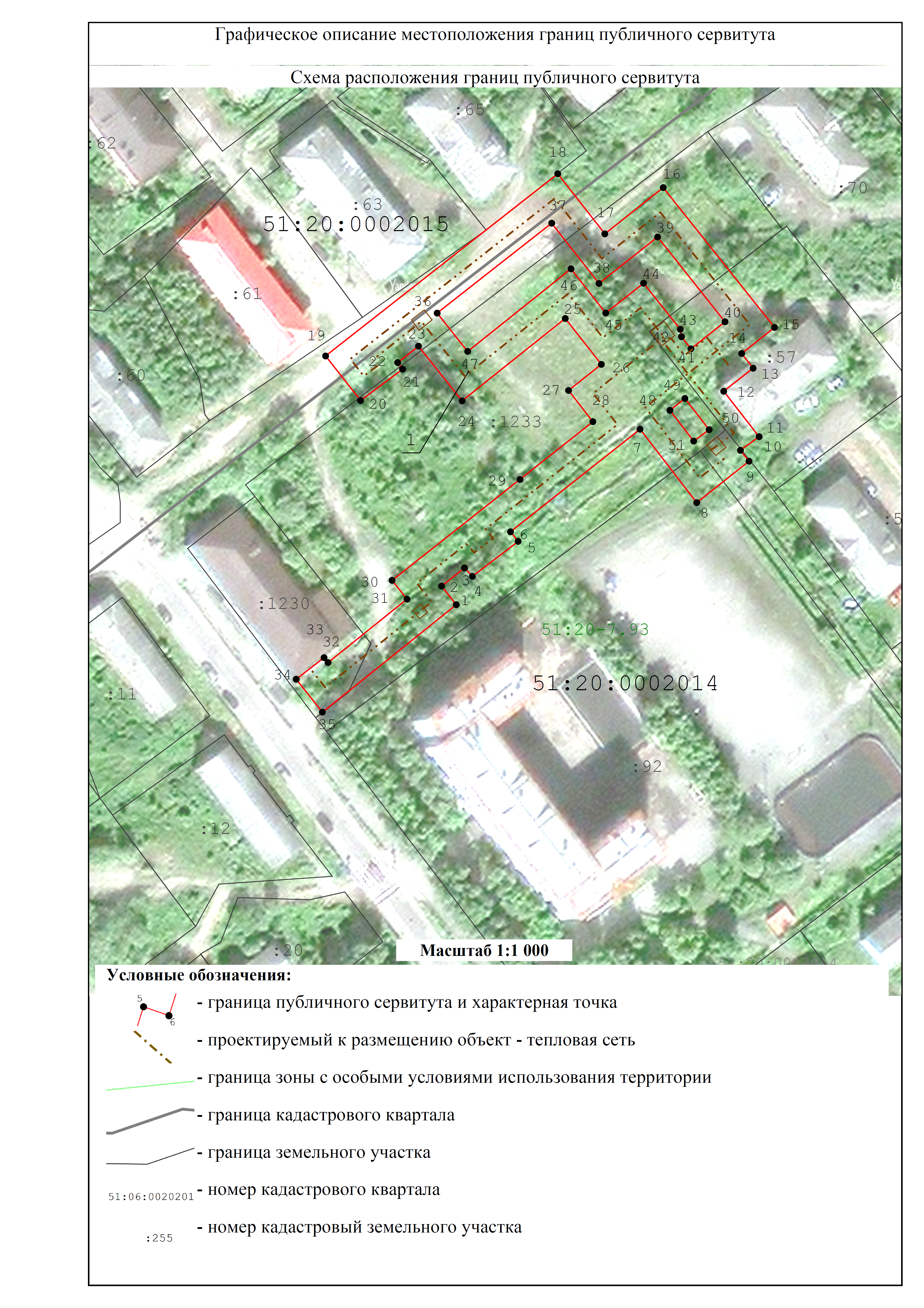 